CUENCA HIDROLOGICAOBJETIVOS  Al final de la práctica el alumno debe ser capaz de:Establecer los límites de una cuenca.Establecer la red de drenaje de una cuenca.Determinar los parámetros básicos de una cuenca.MATERIALES Y PROCEDIMIENTOSMATERIALESDatos de la cuenca en estudio.Calculadora o computadora.Materiales de dibujoPROCEDIMIENTOSEn el plano de la figura 1, se muestra una región donde las cotas están cada 100 metros, se pide:Dibujar la red de drenaje, hasta su desembocadura en el mar.Delimitar la cuenca, tomar como punto inicial la estación de aforo.Identifique y achure un área de posible vaso de almacenamiento.Considerando que el área de la cuenca es de 80 km2, que su perímetro es 41 km. Y que la distribución de área con respecto a las curvas de nivel, es como se muestra en la tabla 1, calcular:La altitud promedio de la cuenca.La densidad de corriente.La densidad de drenaje.Dibujar:El rectángulo equivalente.El perfil longitudinal del curso principal y calcular su pendiente utilizando la formula: S  = H / LConsultando el siguiente link: http://ipmades.org/files/educ/delimitacion_codificacion_cuencas.pdfDetermine:Numero de cuencas hidrológicas del Pacifico, Atlántico y Titicaca (Perú).Numero de cuencas compartidas con países vecinos.FIGURA 1.- Plano Problema.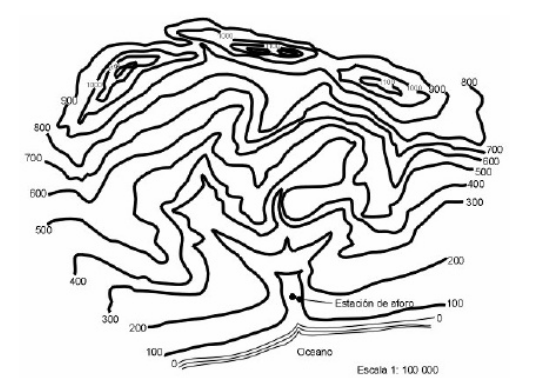 TABLA 1.- Superficies Parciales de la Cuenca Problema.Curvas de Nivel(m.s.n.m.)Superficie(% del total)50-1001.5100-2005200-30013300-4009400-50014500-60015600-7008700-8008800-90010900-100091000-110051100-120021200-12500.5